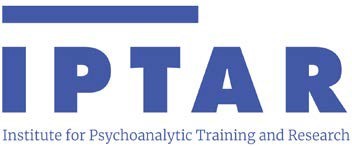 Child and Adolescent Psychotherapy Program Tuition and Fees Sheet   FALL 2023 & SPRING 2024CAP operates on a quarterly academic schedule. There are two eight-week courses offered each quarter. Total cost reflected below is for Full Time students, i.e. those taking all 8 classes per year.  Tuition is paid on a quarterly basis, and all tuition for the year must be paid by the end of the year. Candidates with a tuition balance may not enroll in the oncoming year until the balance is paid. The CAP Program accepts applicants from the mental health community outside of IPTAR and from within programs at IPTAR, including the Adult Training Program, the Integrated Track and the Respecialization Program. In addition, CAP offers a number of courses that are open to candidates in the Adult Program who are interested in treating children and adolescents along with supervision. Tuition, Fees and Other Expenses Tuition: CAP Program: $2800 yearly.  Eight courses for 2 Years.  Candidates in the Adult Program and in the Integrated Track for Adult and Child Psychoanalysis are exempt from comparable courses offered in the Adult Program and in CAP and pay a fee of $350/course. Non-curricular candidates pay $350/course + the Non-Curricular candidate fee of $50/ course. Additional Fees: Application Fee (one time per program): $150 Late Application Fee: $200Non- Curricular Candidate: $50Library Fee: For Candidates enrolled only in CAP: $100. Maintain Matriculation Fee: $150/ year (if candidate is not actively enrolled) Candidate ID: $25 Late Registration: $200 (if candidate enrolls after add/drop period) Late Tuition: $200 Supervision For candidates seeing children in the ICC or on-site school programs, supervision is pro-bono. For the two required training cases, there is a set fee of $75/ supervision hour. Payment Plan Candidates have several options to pay tuition.  Tuition can be paid in two installments for the Fall or Spring Semesters or in 4 installments covering the Four Quarters. There is also the possibility of arranging for payments.  Applicants are invited to discuss financial concerns during the admission process 